PraussPanoramen und Eindrücke in poln. Zeit: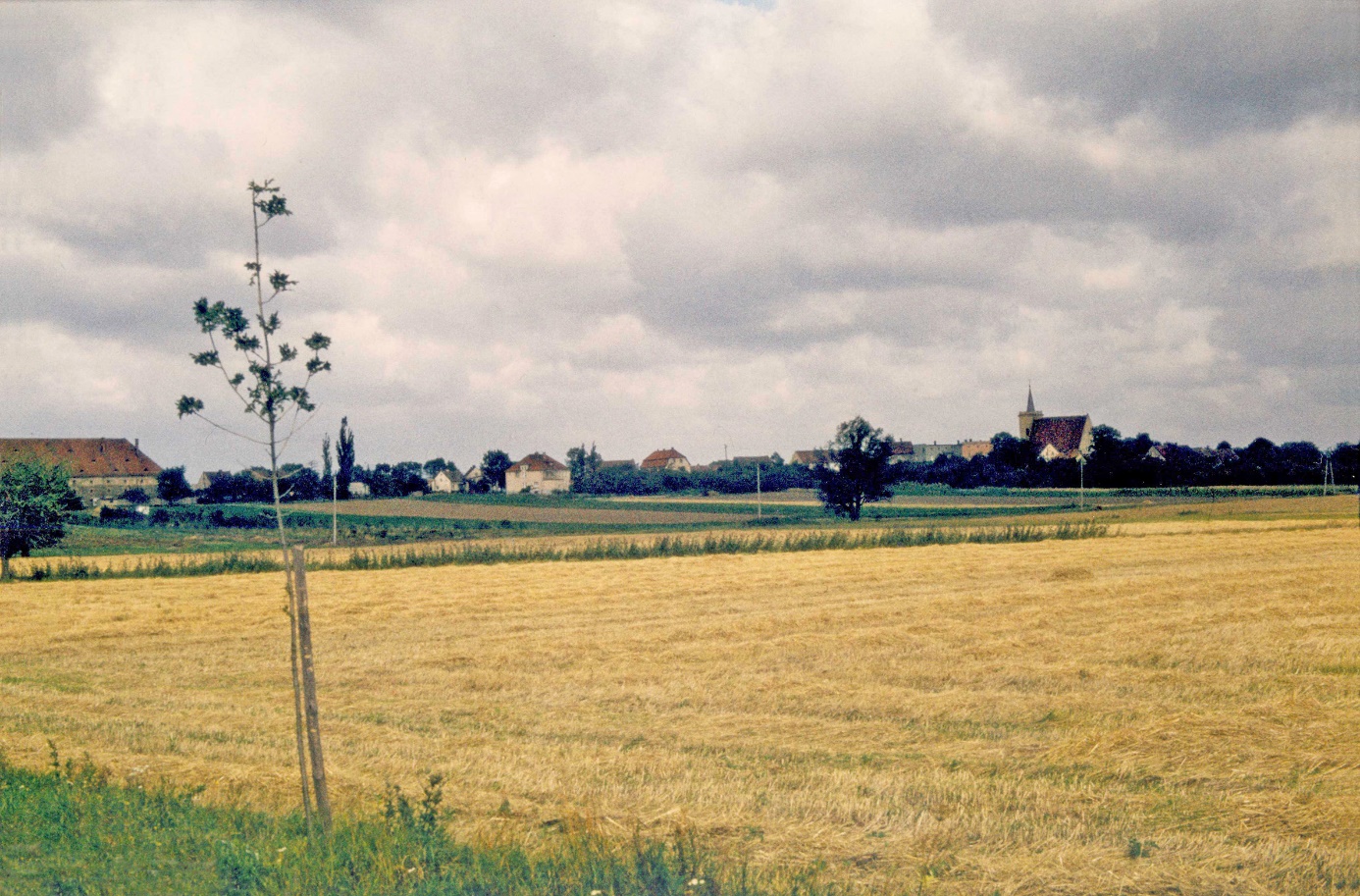 von links: Magazin, Haus Dr. John, ev. Kirche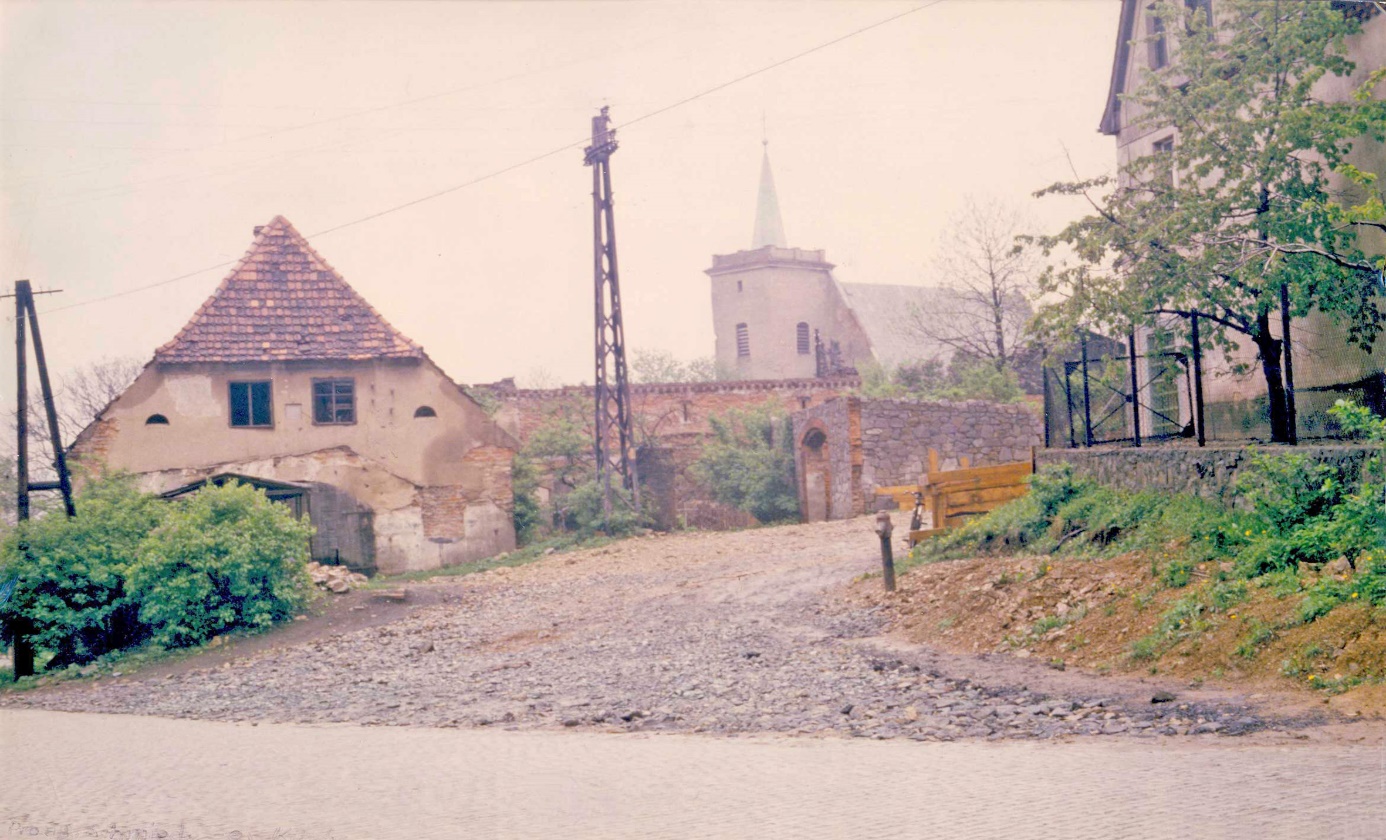 Dorfstraße in poln. ZeitAus deutschen Zeiten: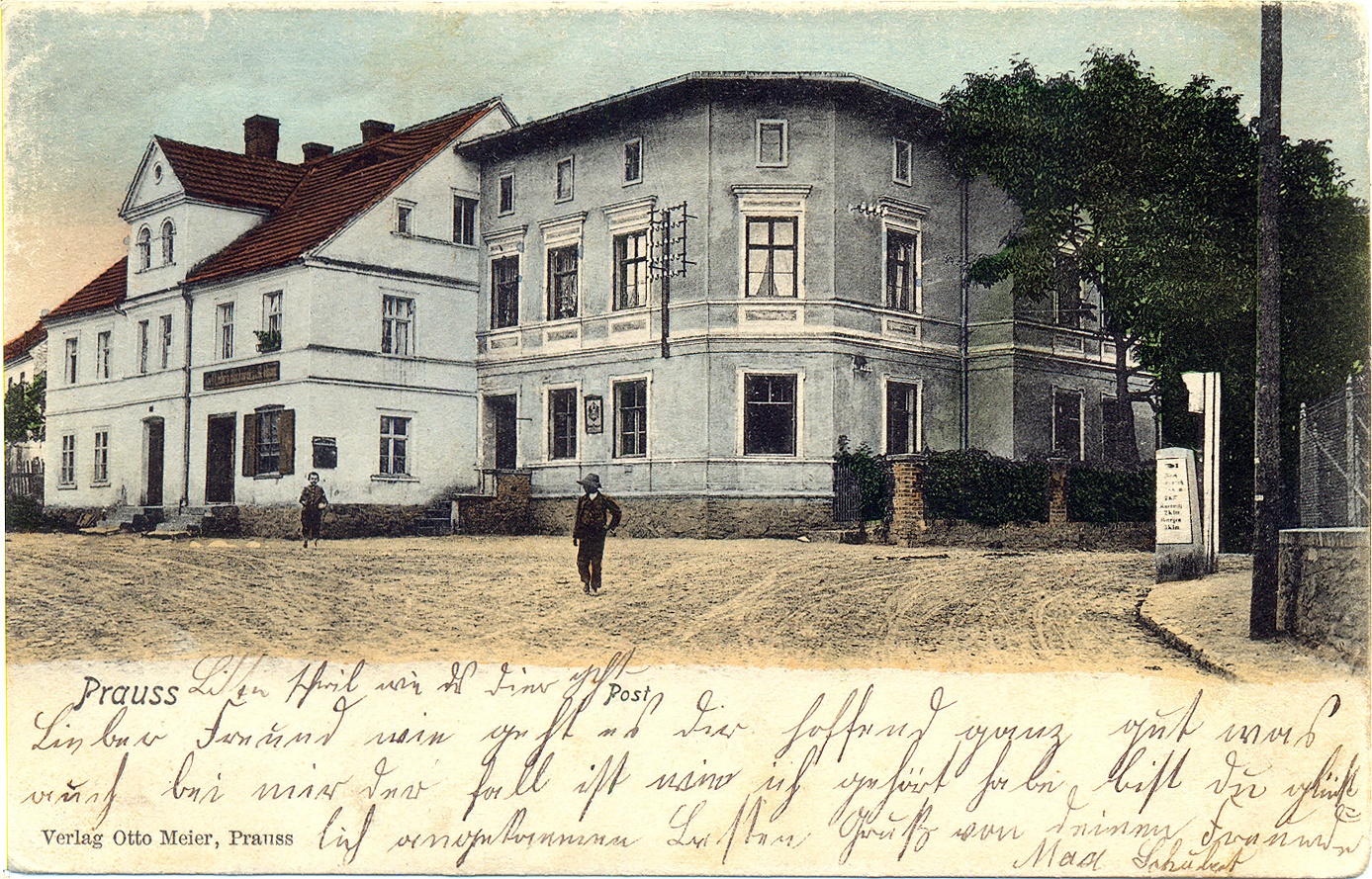 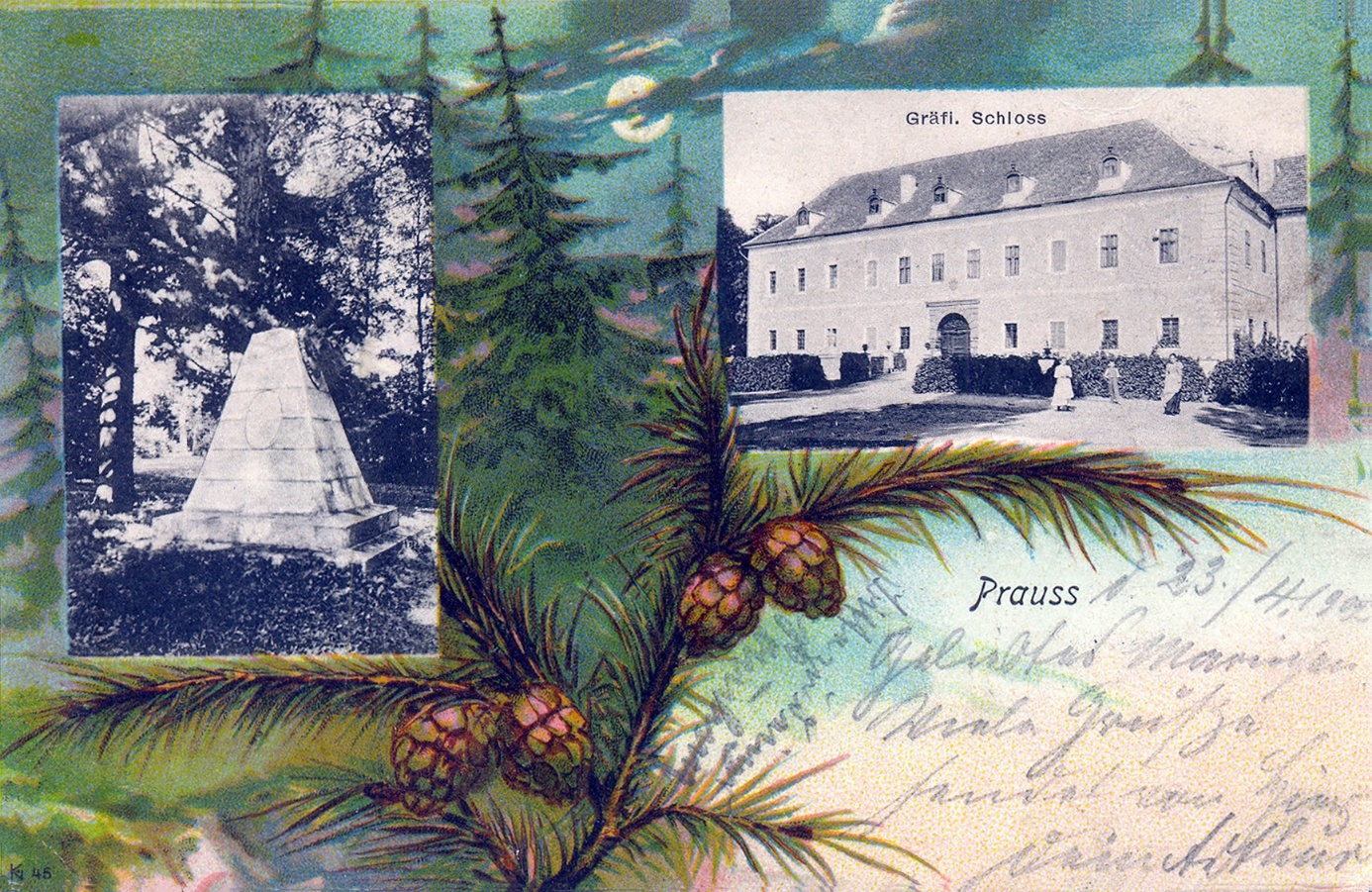 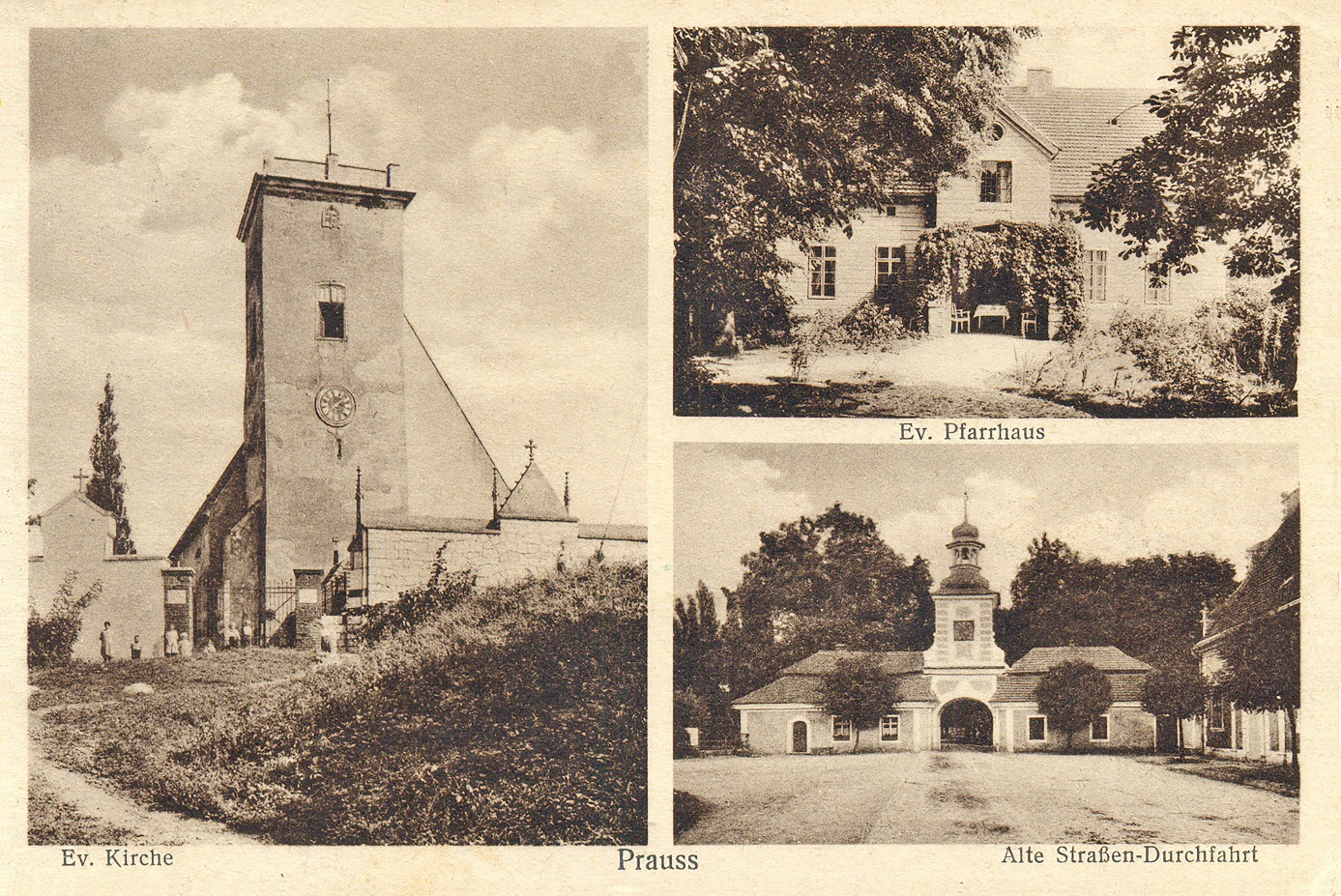 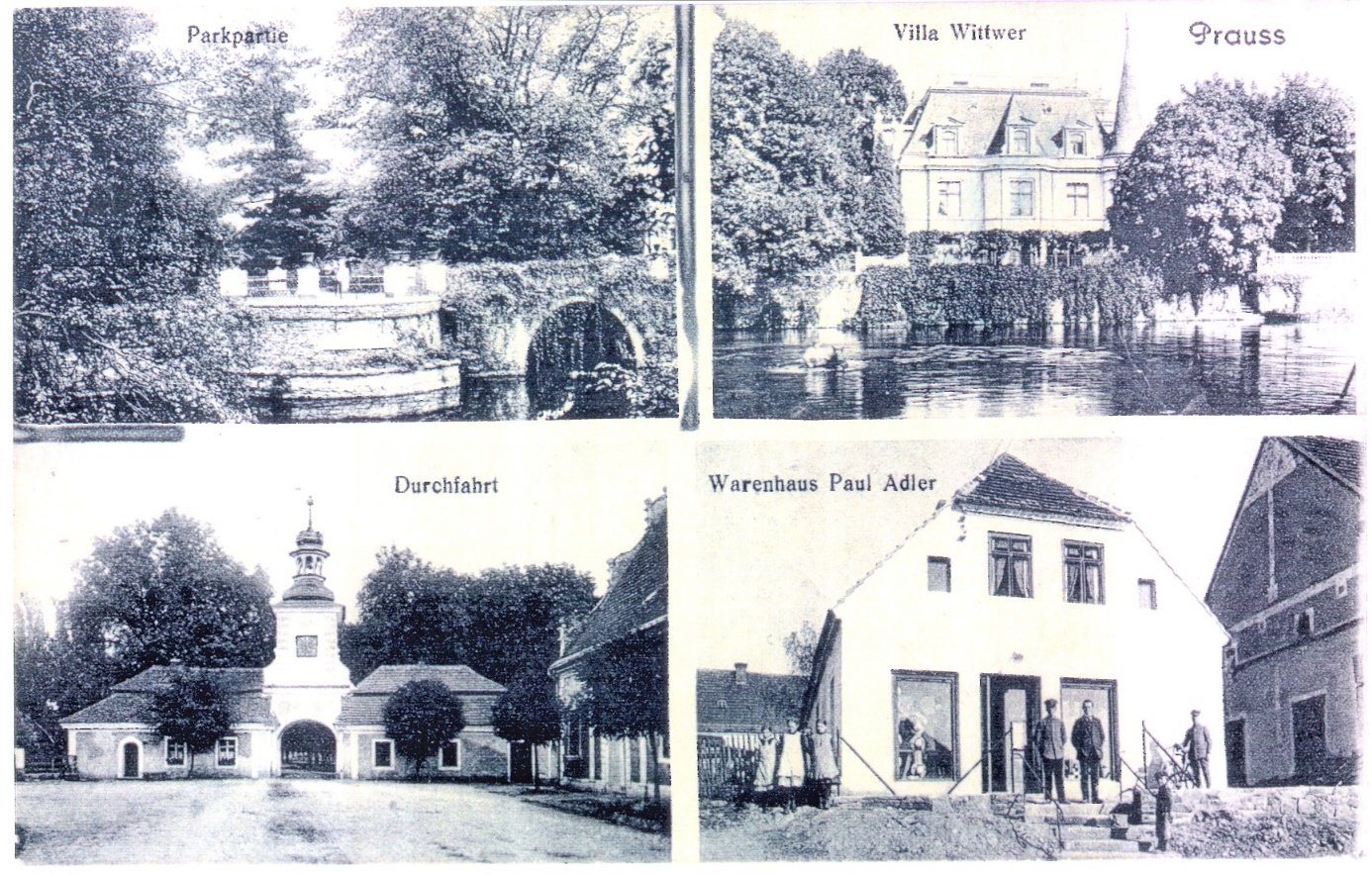 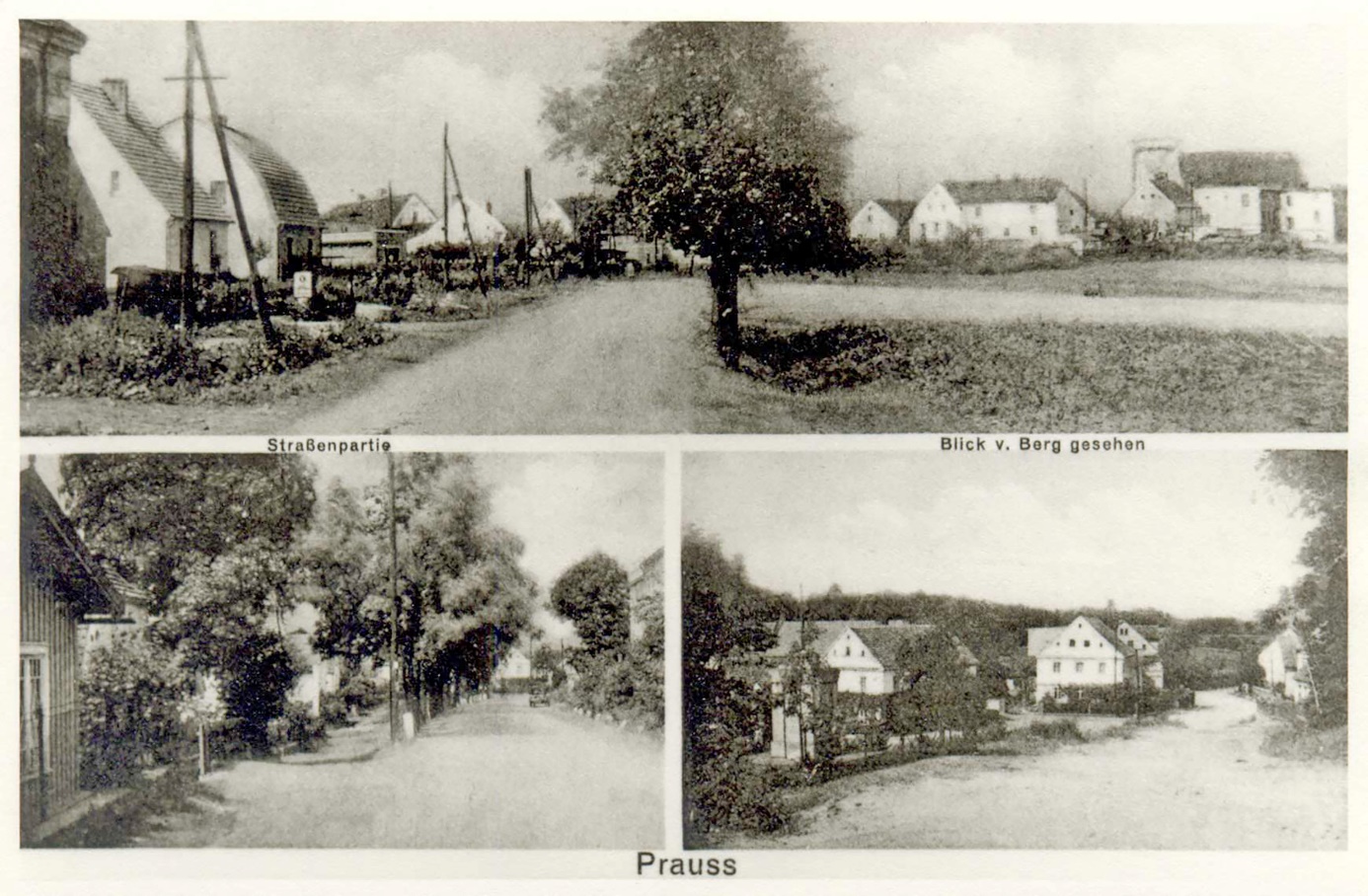 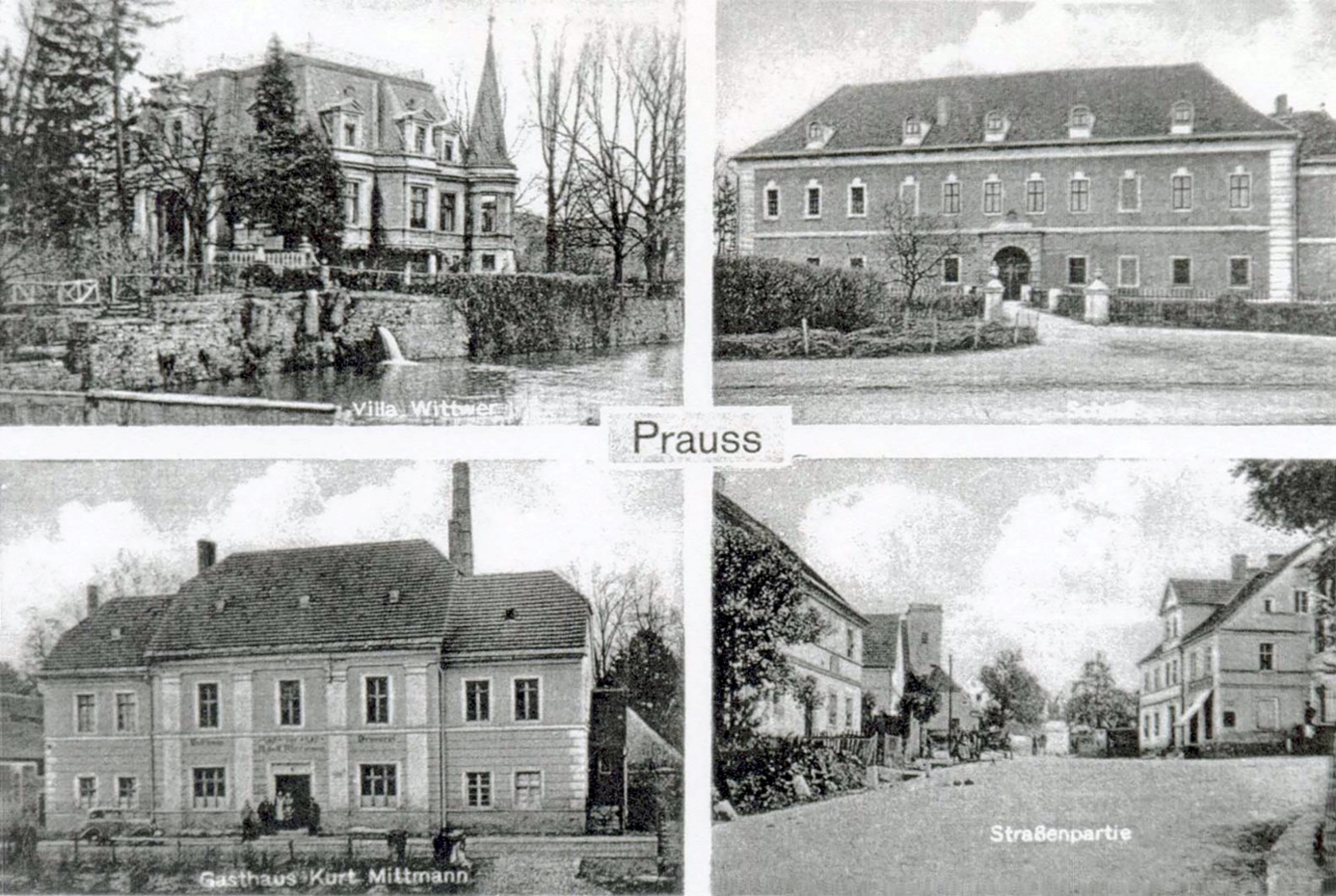 Die evangelische Kirche St. Leonhard: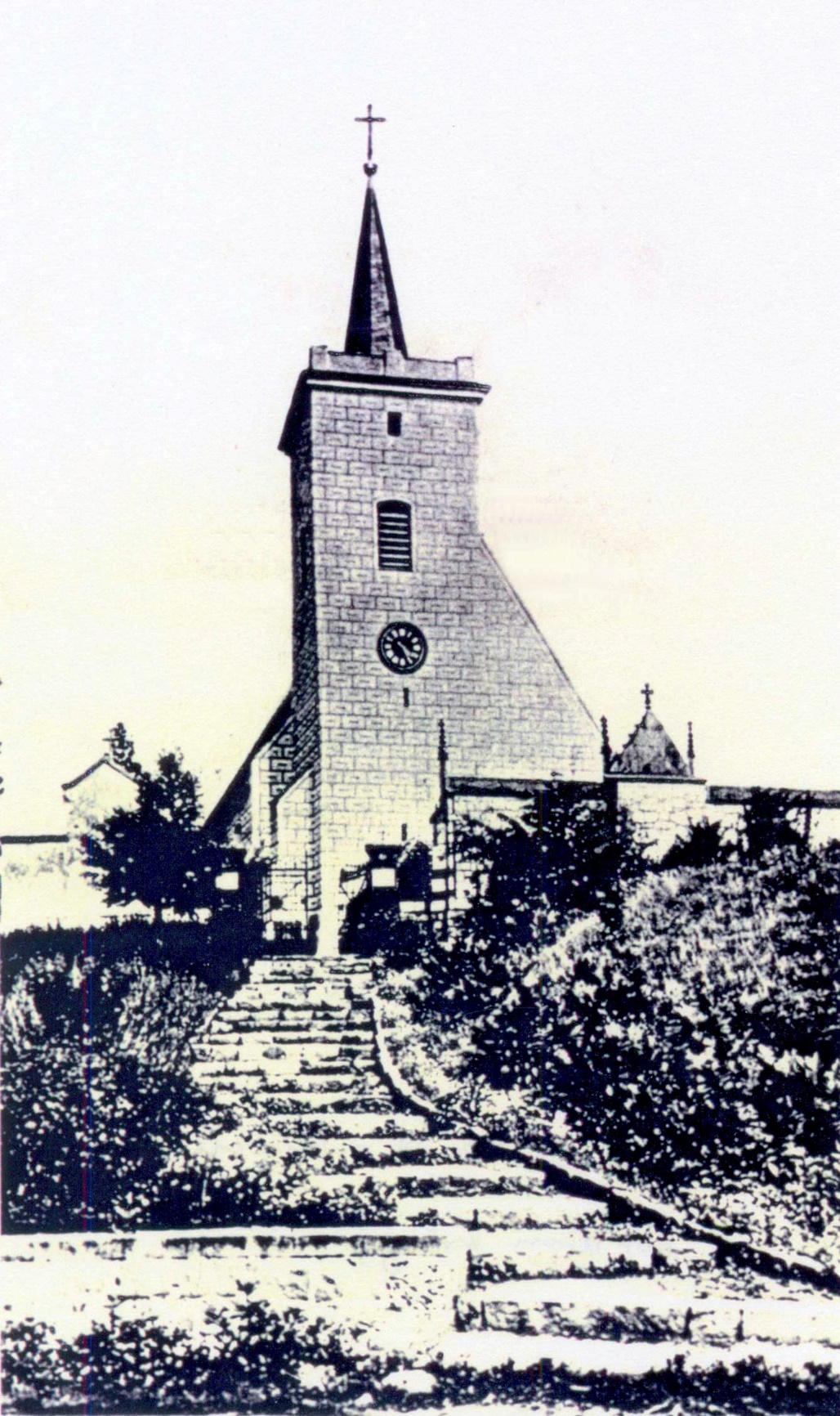 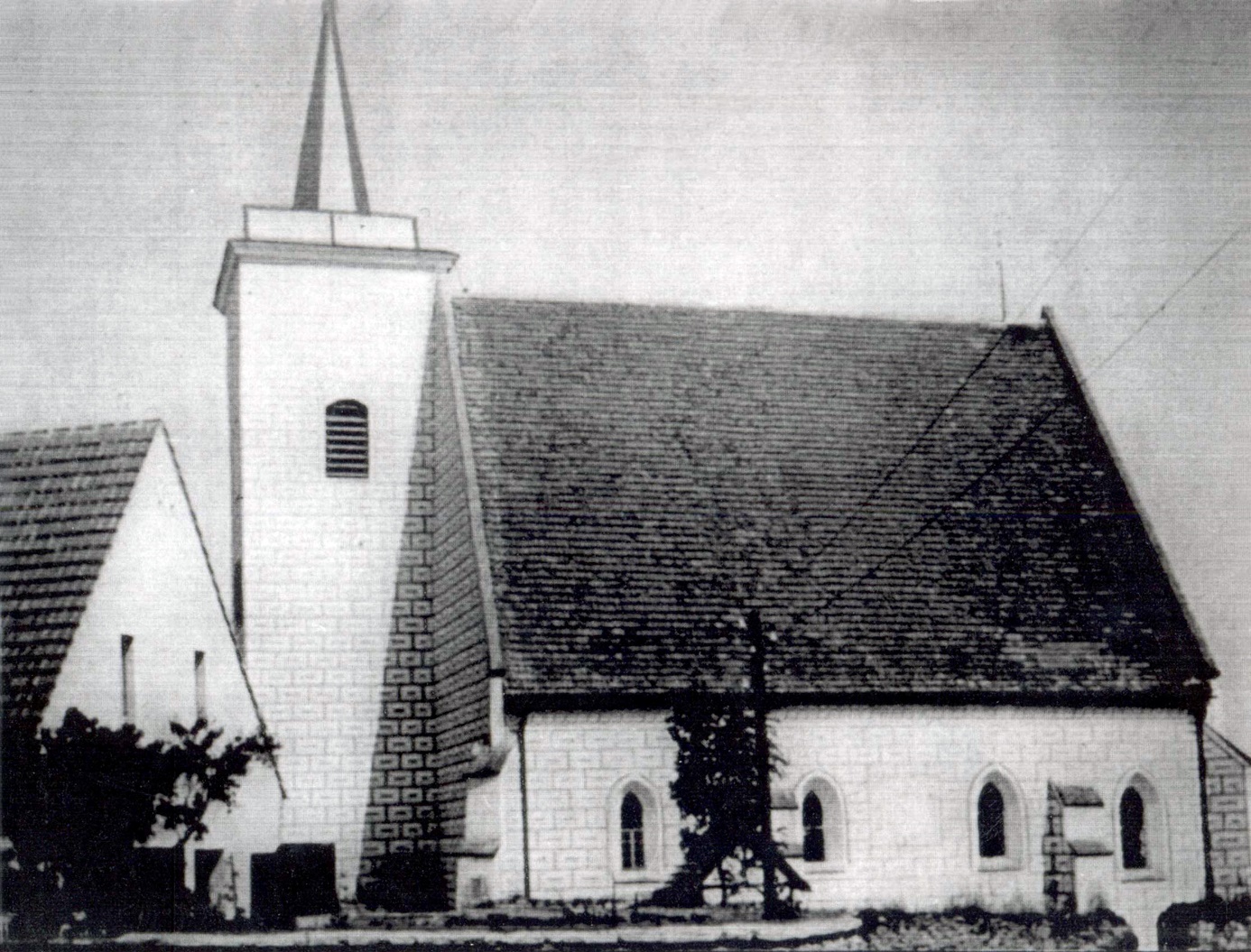 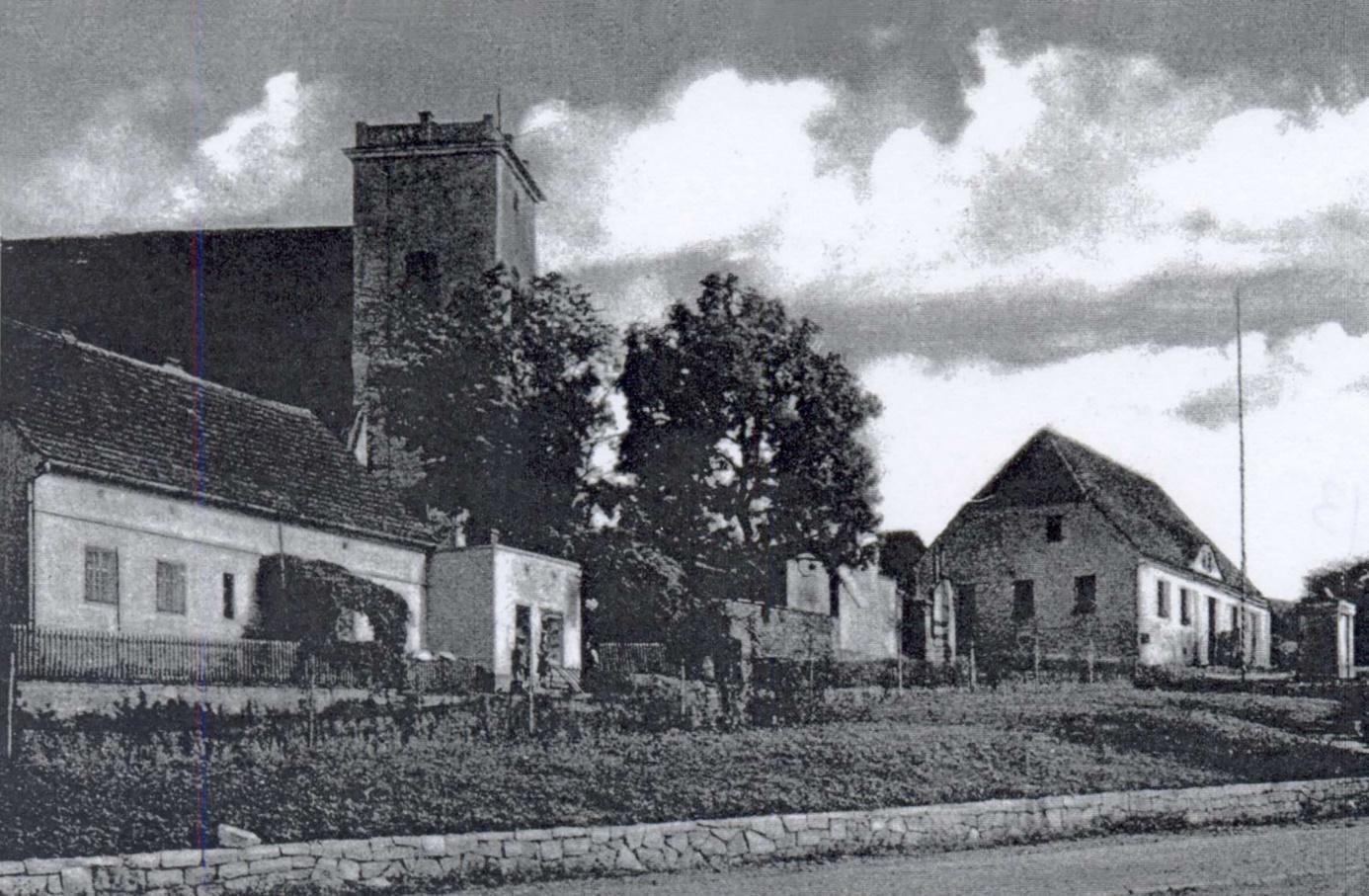 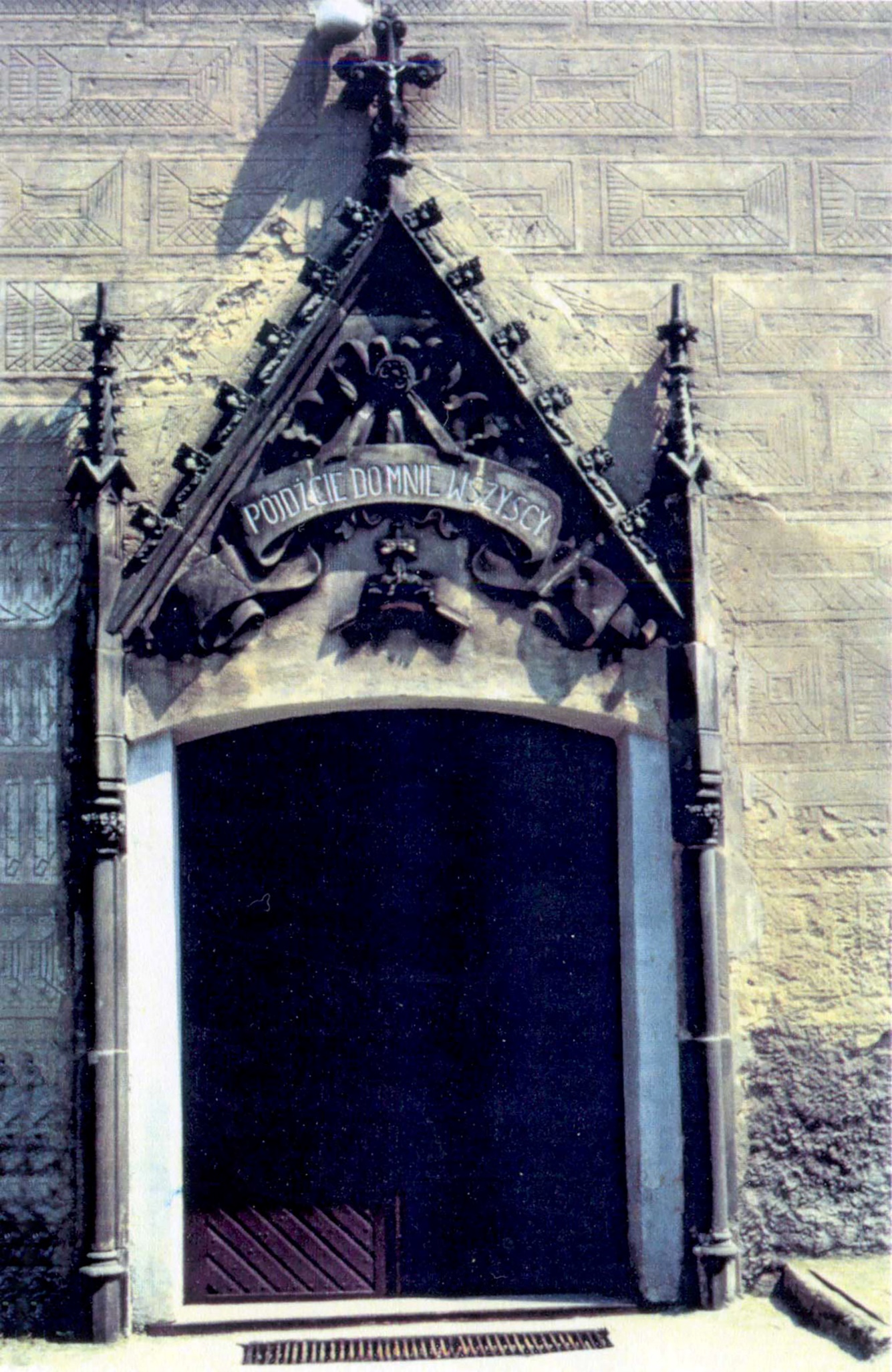 Kirchen-Portal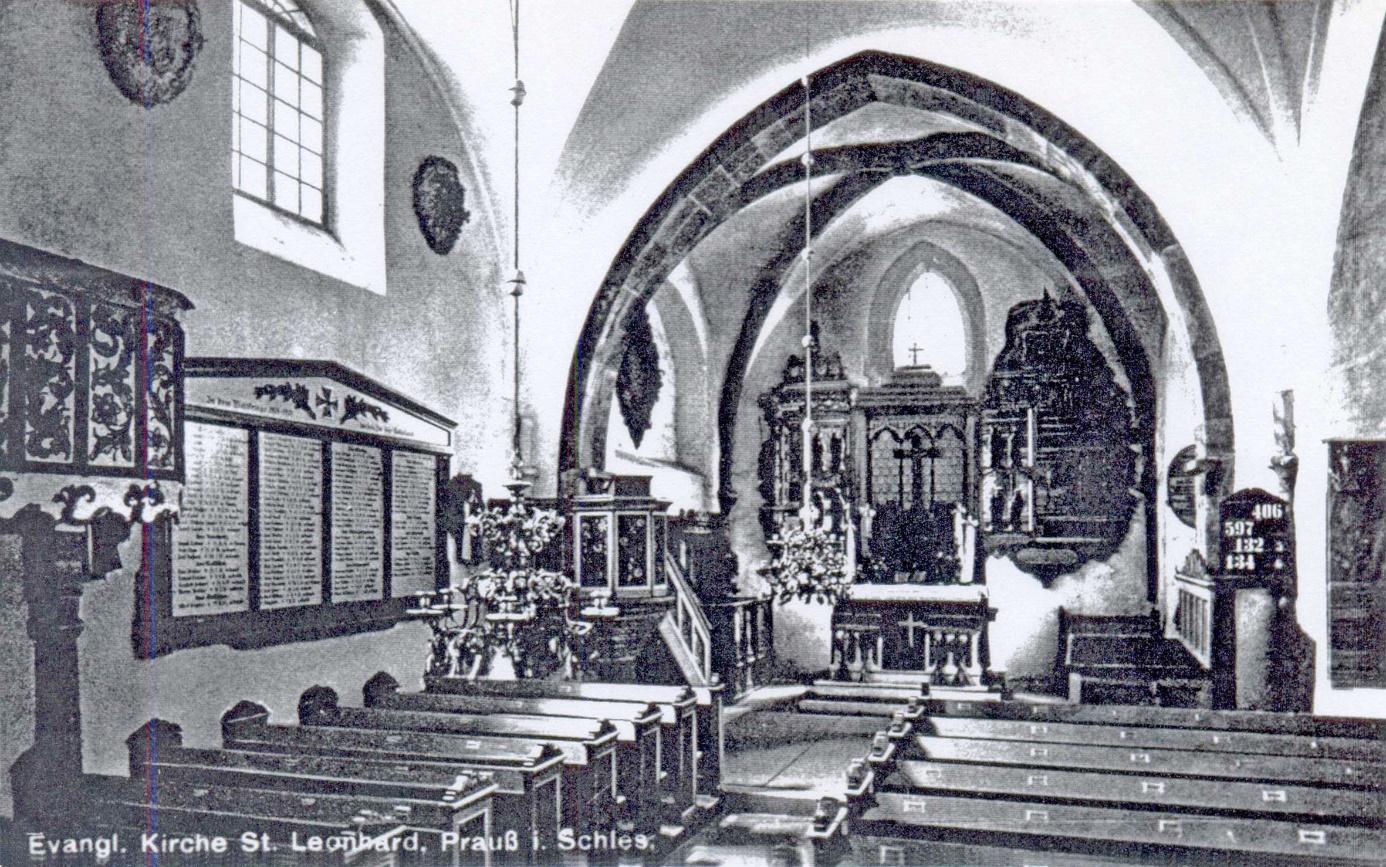 Innenansicht der ev. Kirche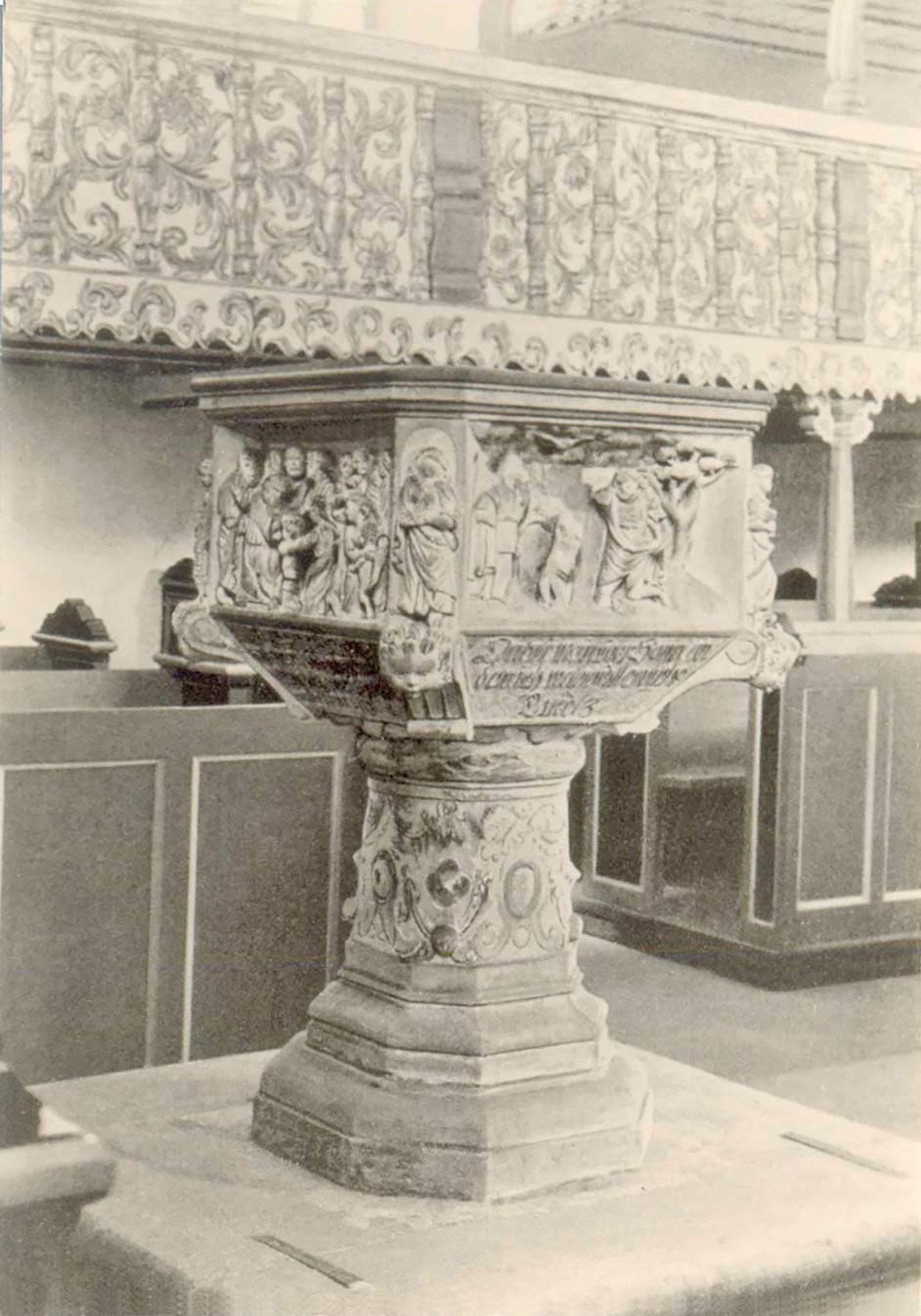 Der prächtige TaufsteinDas Schloß und sein Park in Ansichten: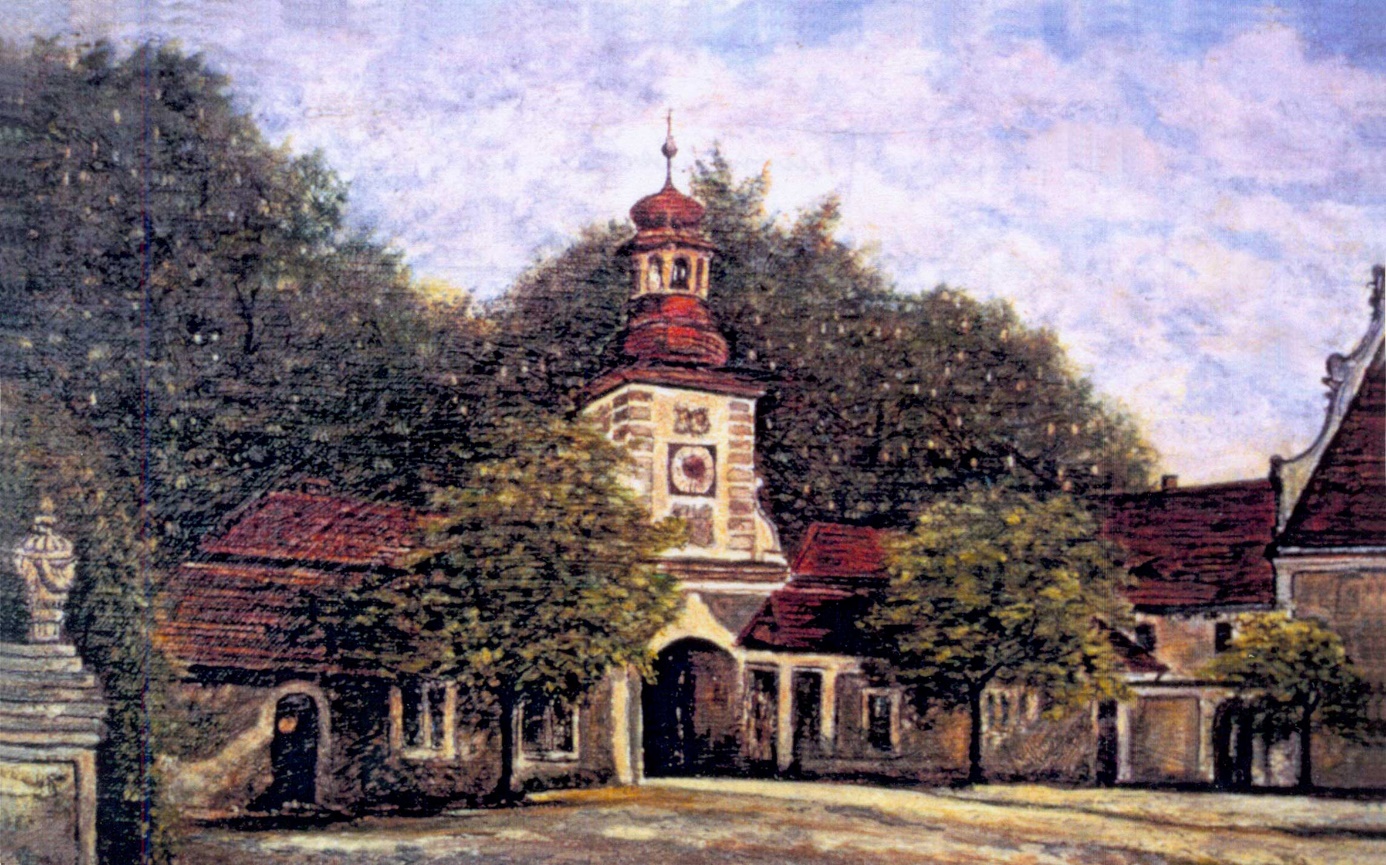 Ein Gemälde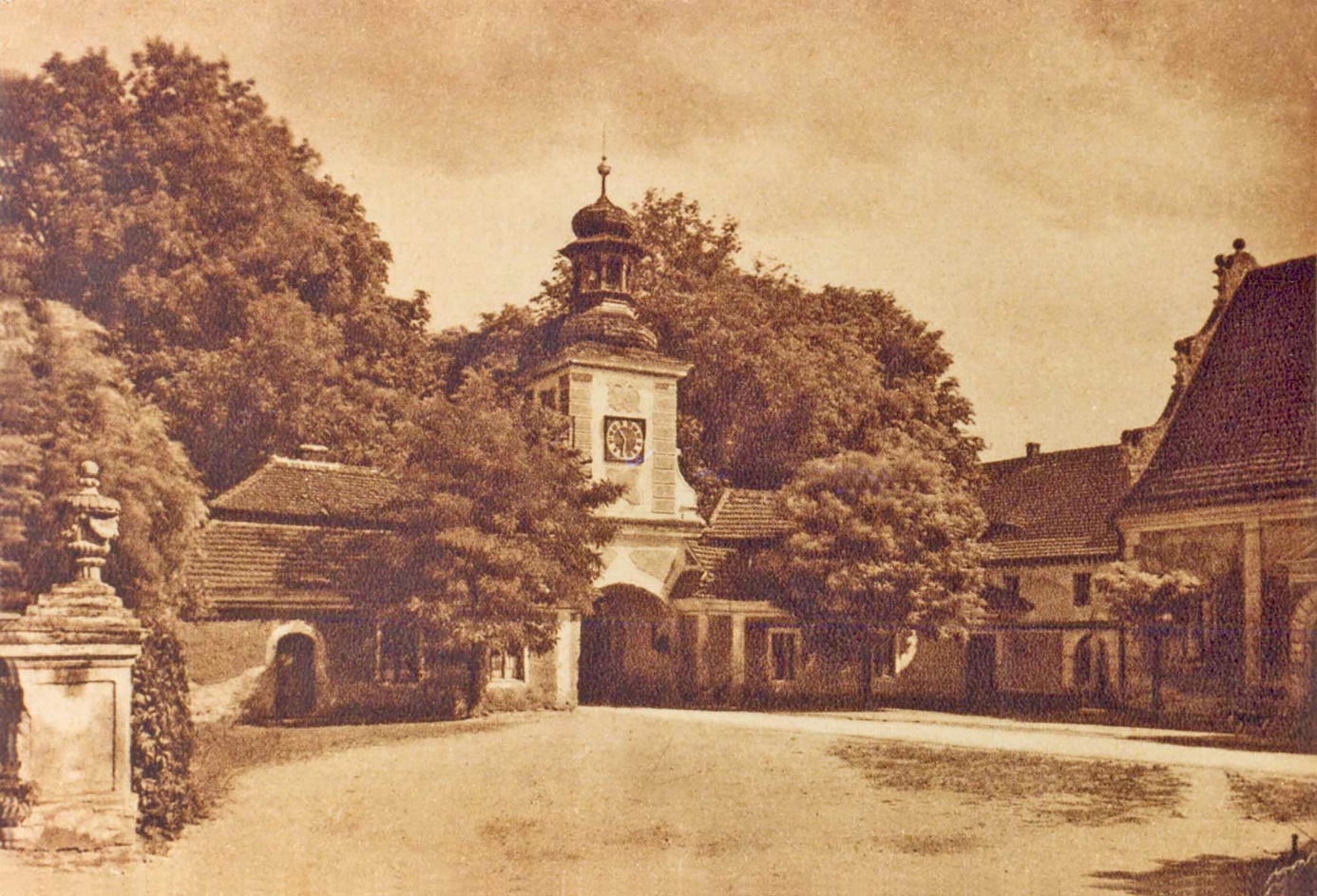 Das Schloß wurde 1608 erbaut.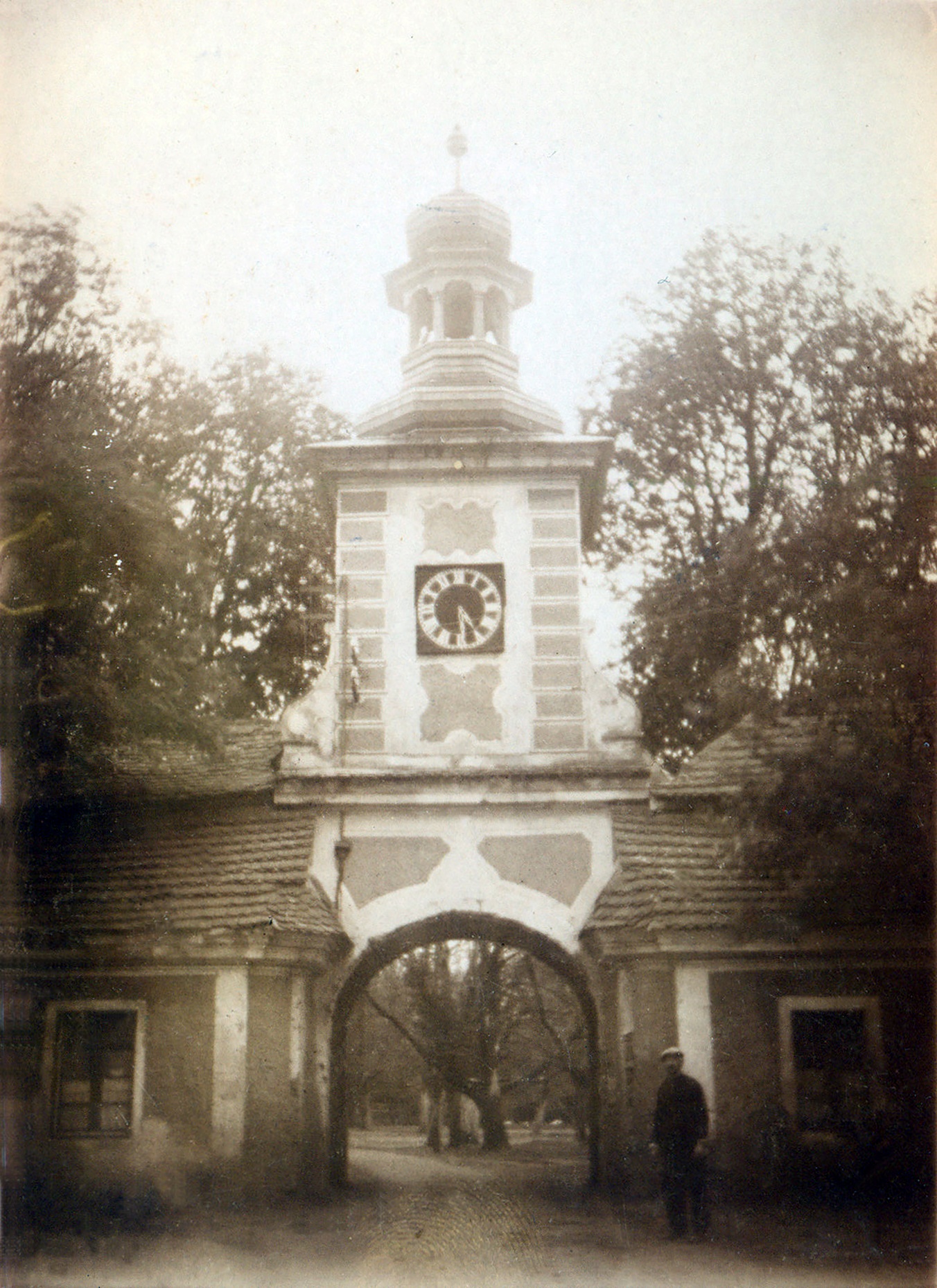 Das „Türmchen“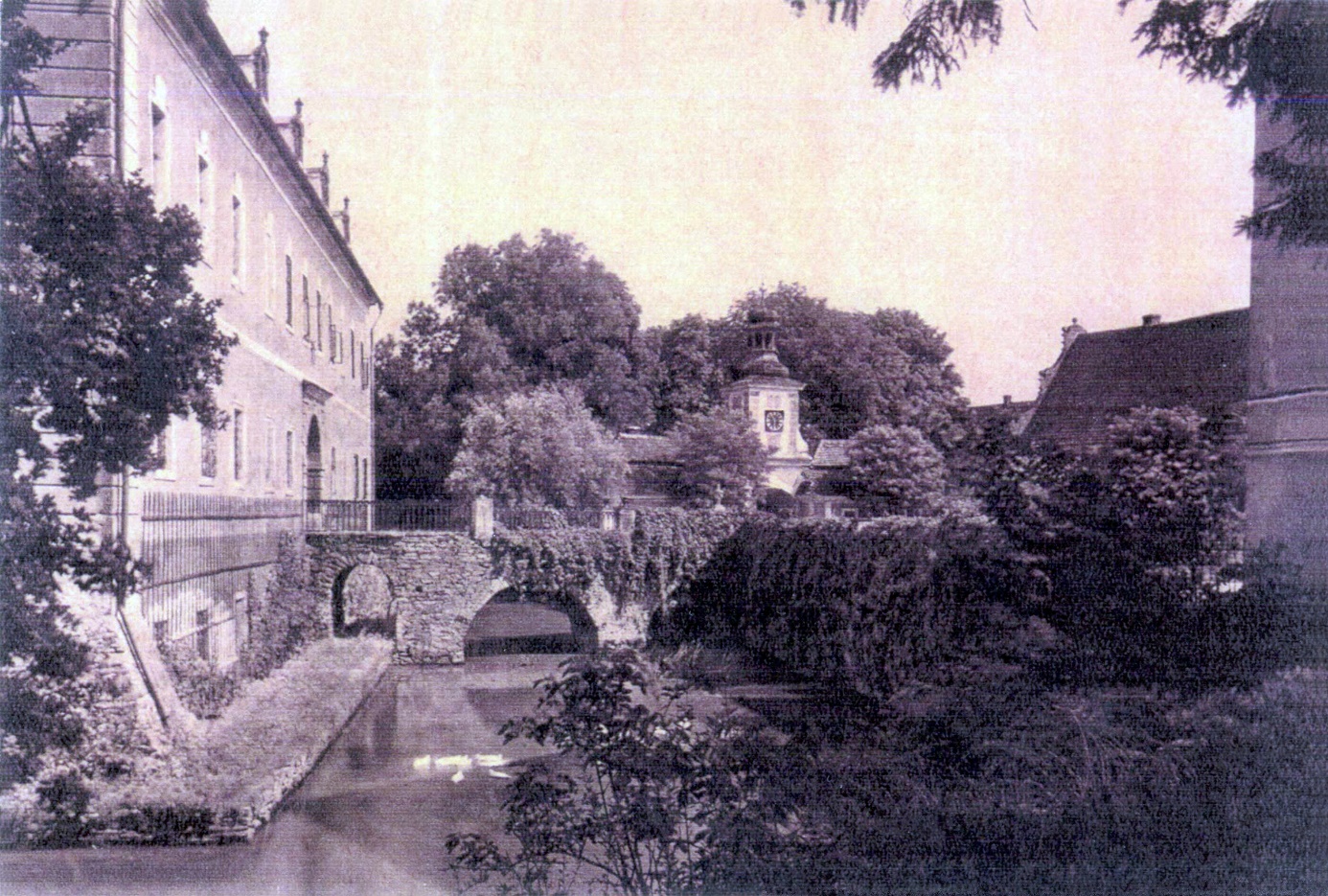 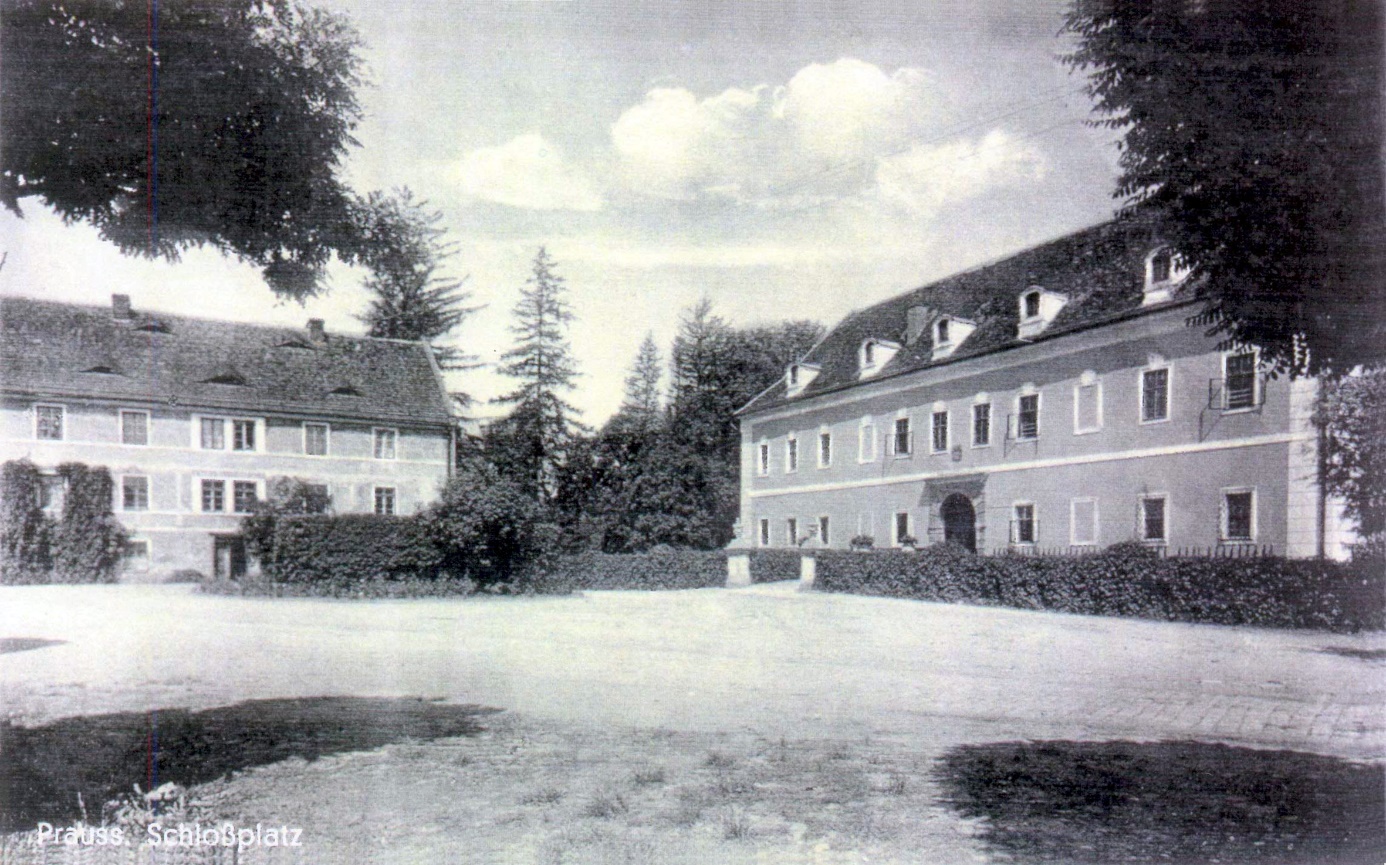 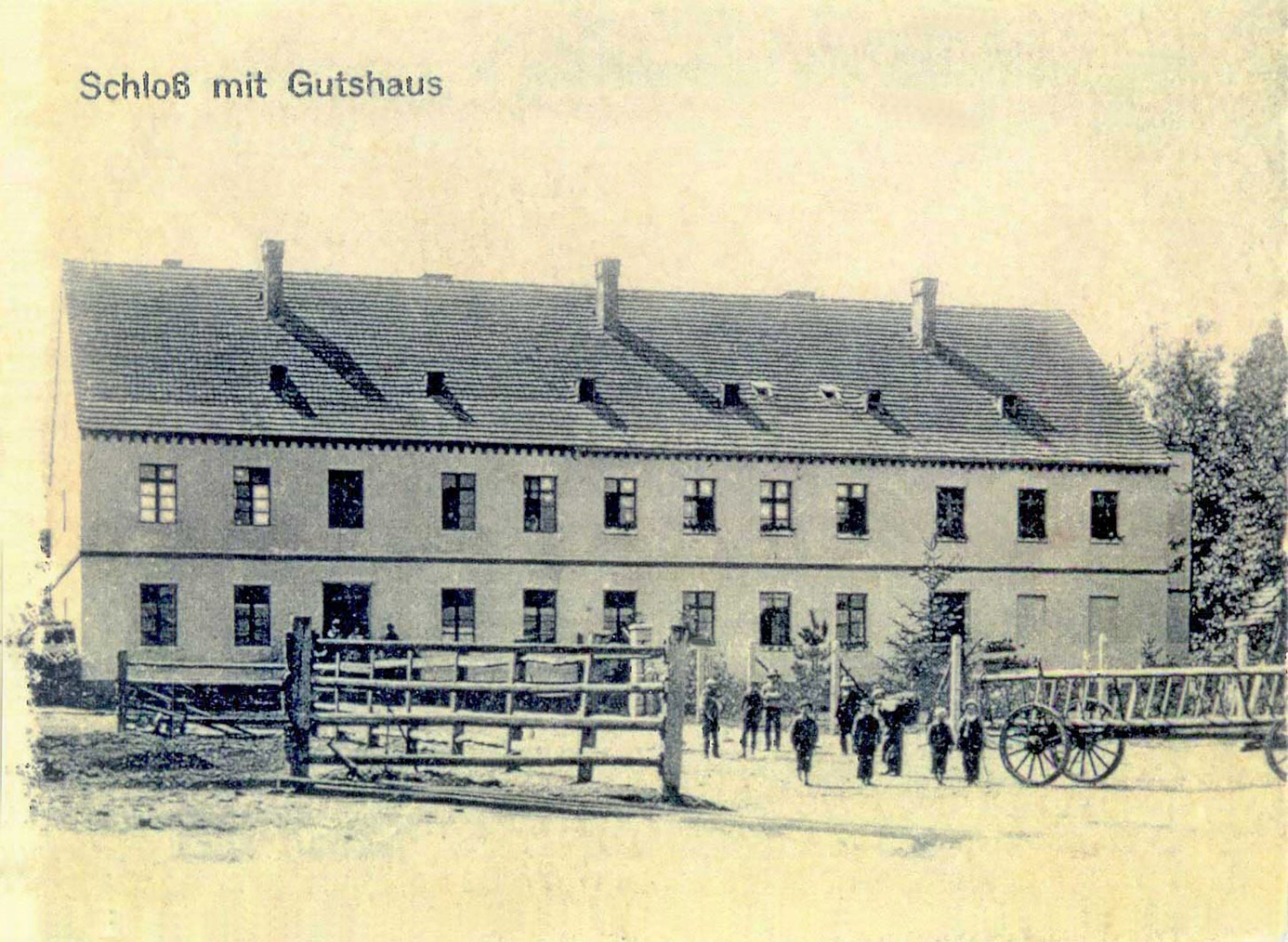 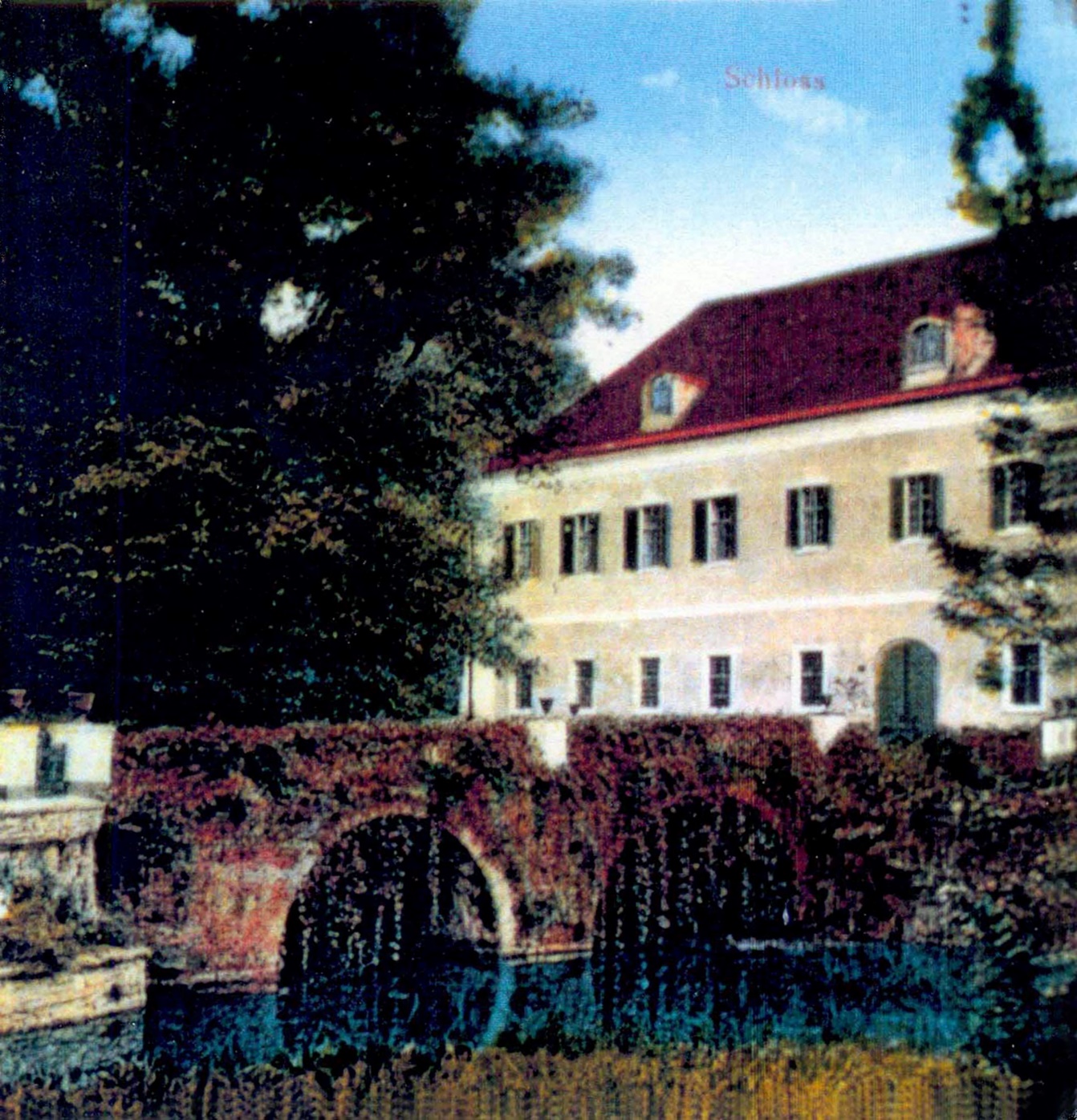 Parkseite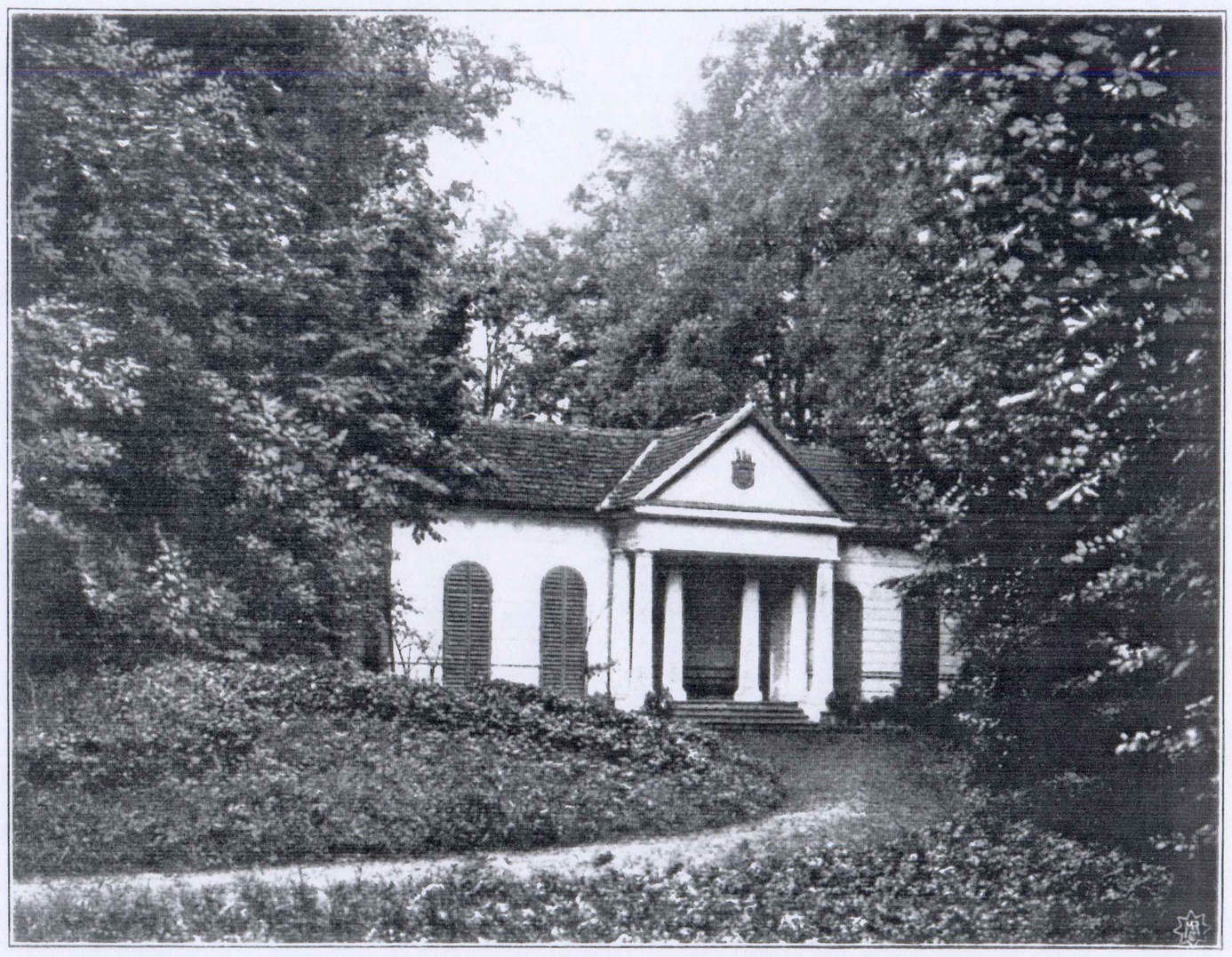 Badehaus im Schloßpark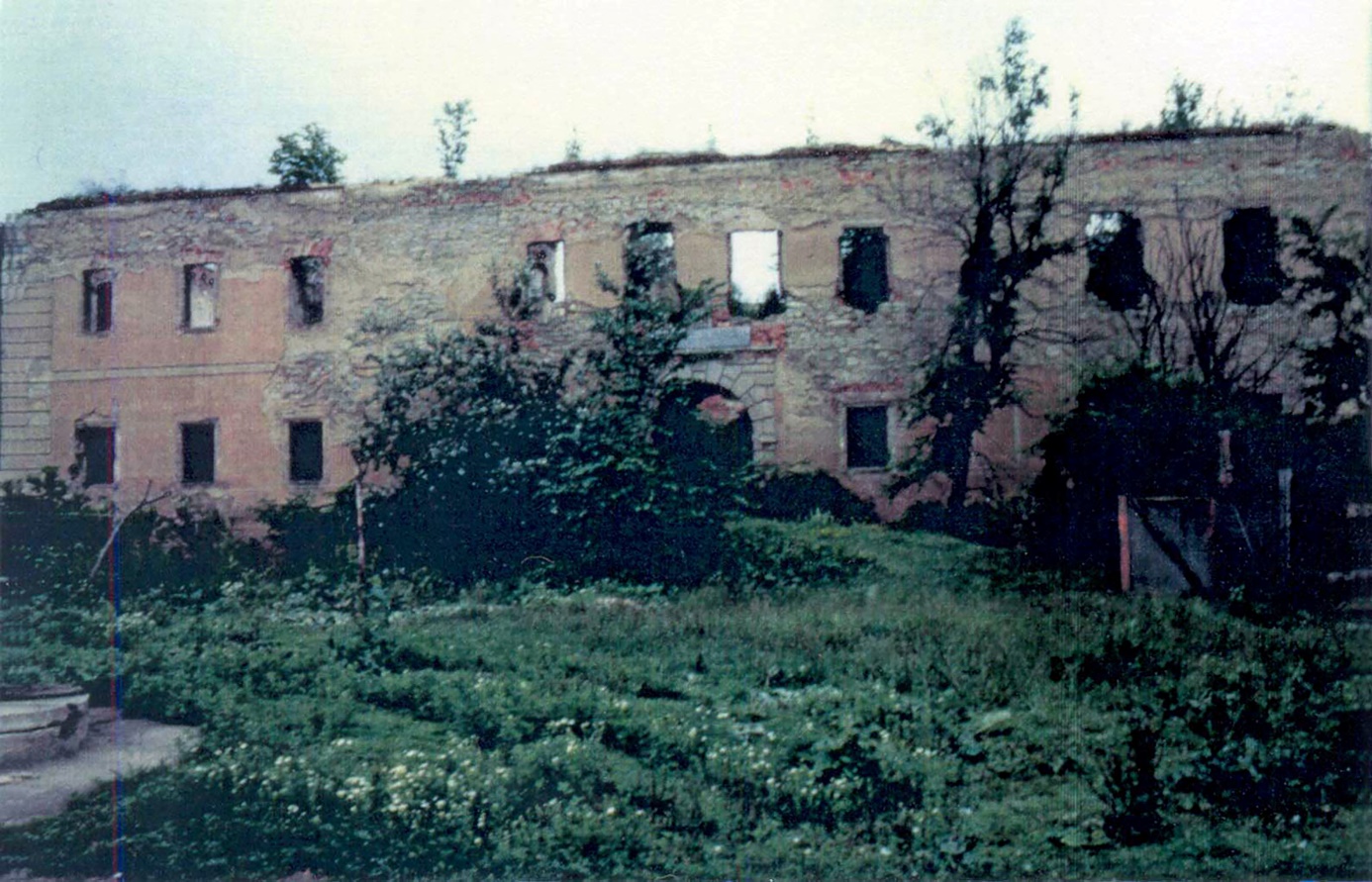 In poln. Zeit, ausgebrannt im Zweiten Weltkrieg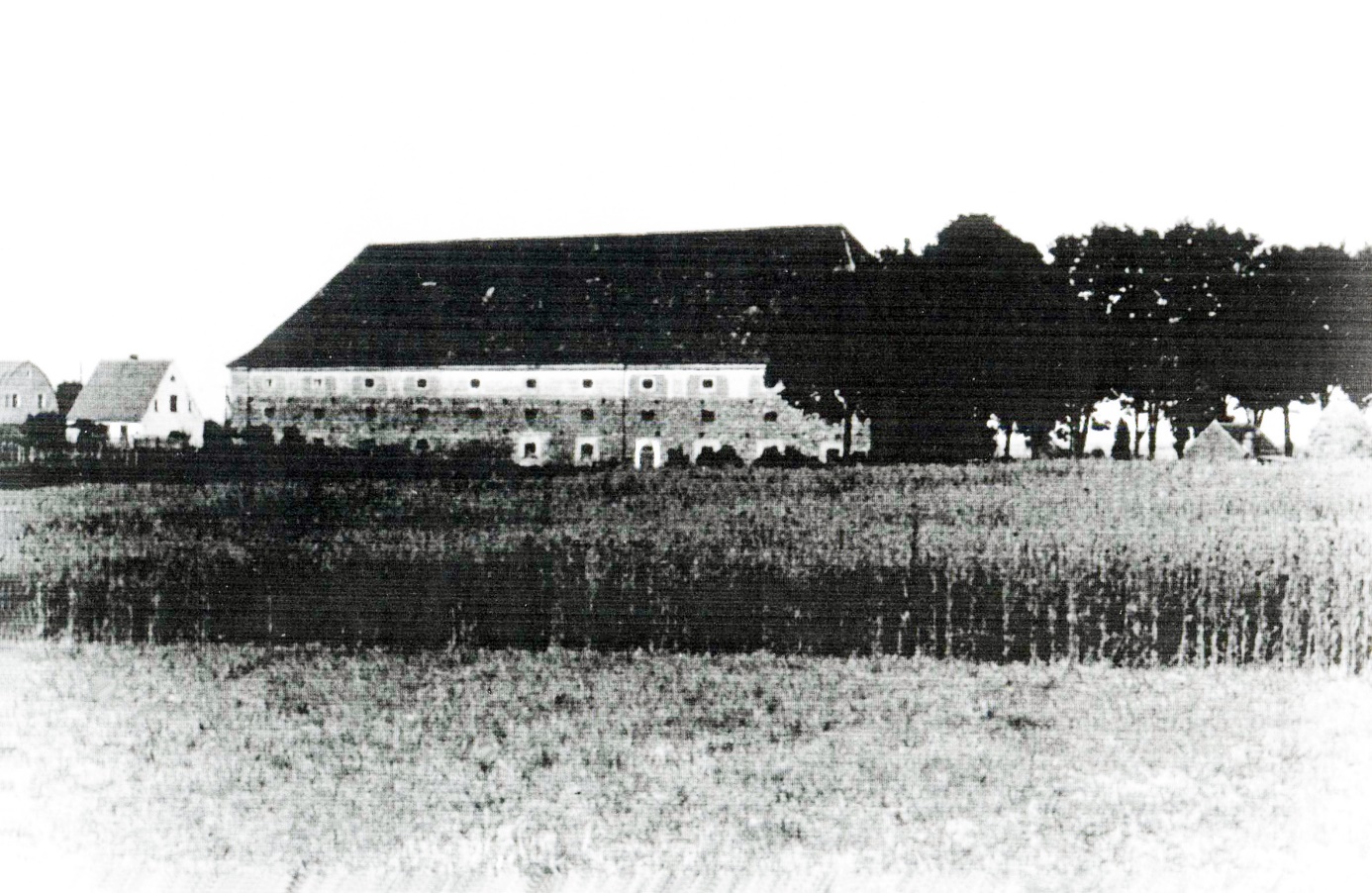 Magazin-Getreidelager, erbaut im Siebenjährigen Krieg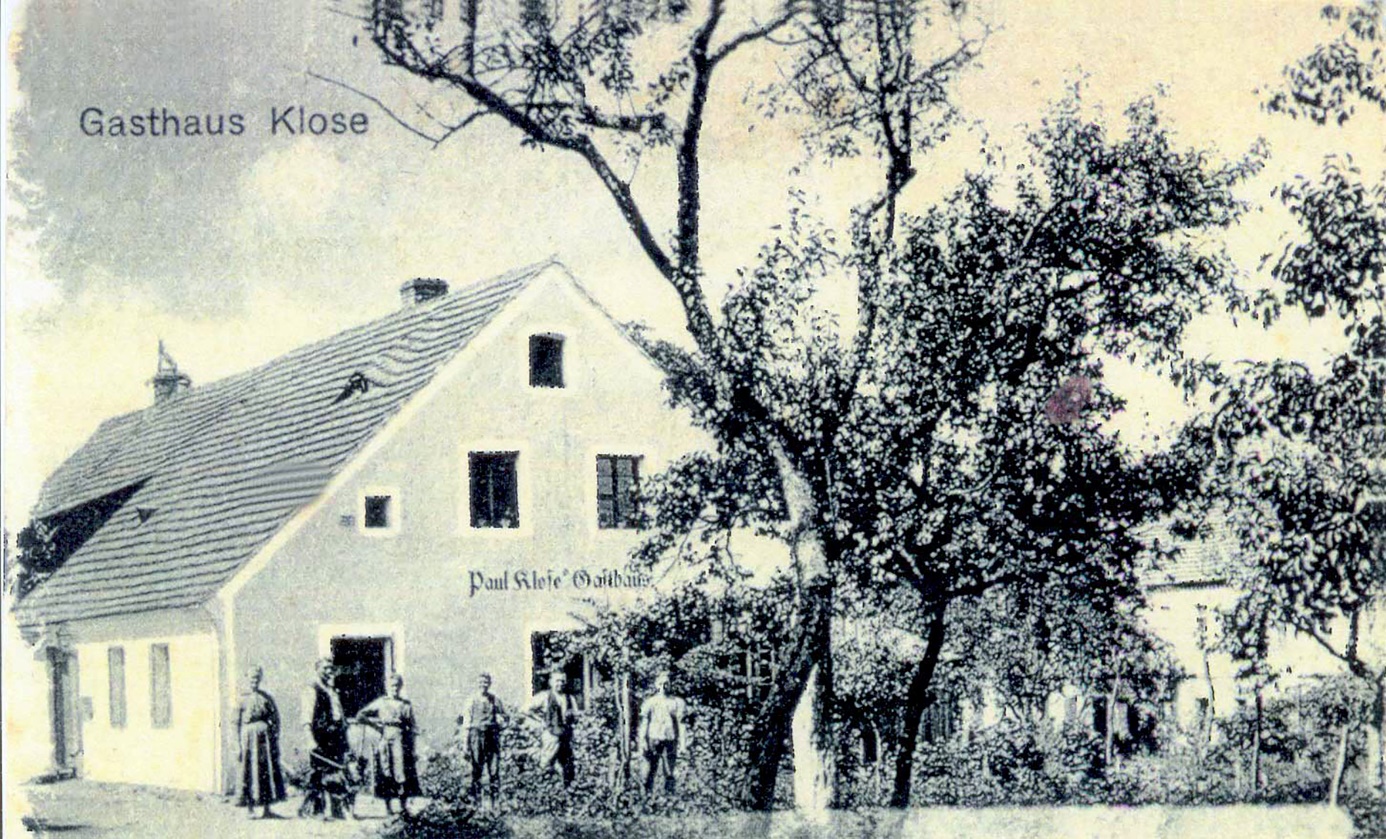 Gasthaus, Post (Skalitz)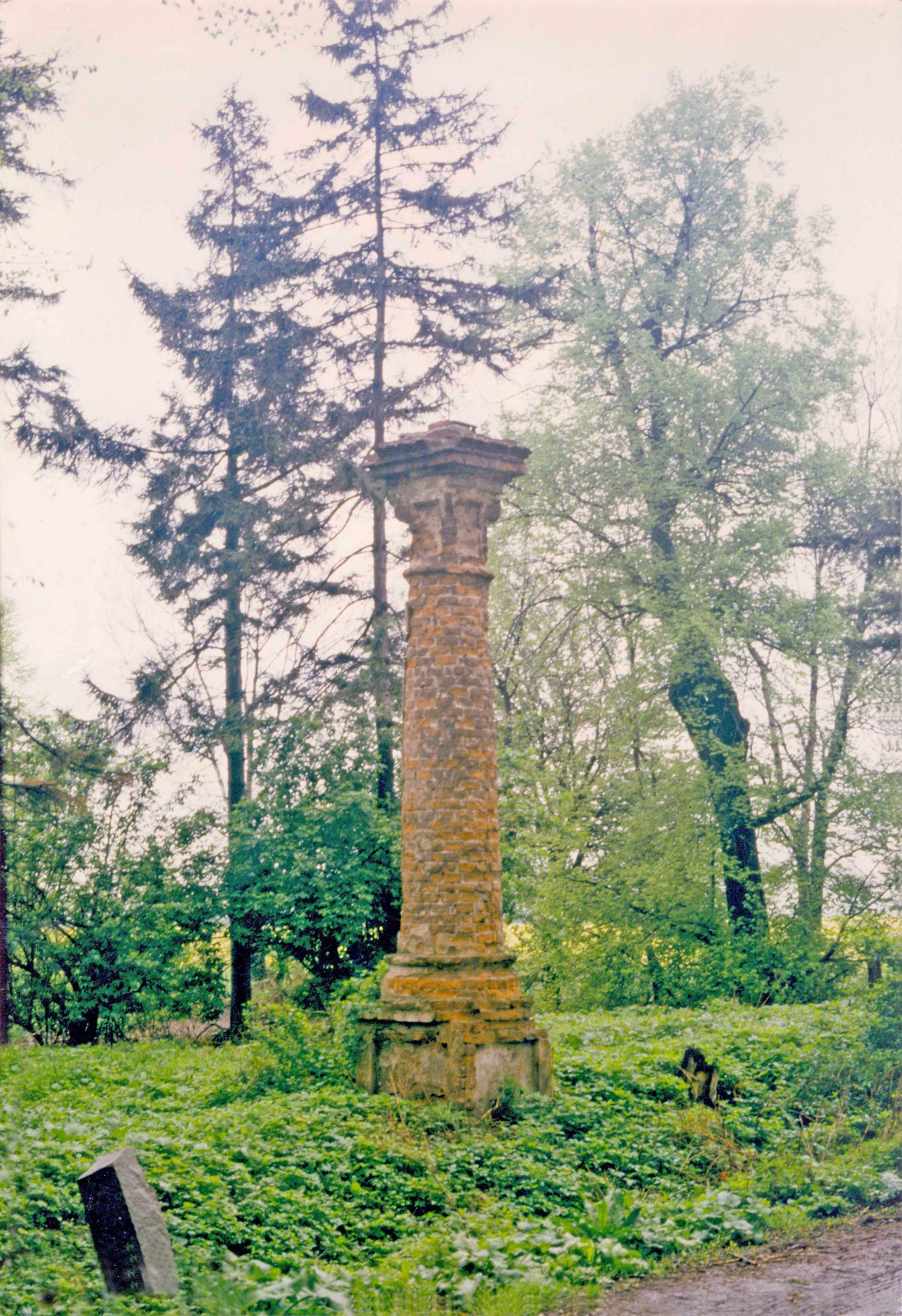 Pestsäule in poln. Zeit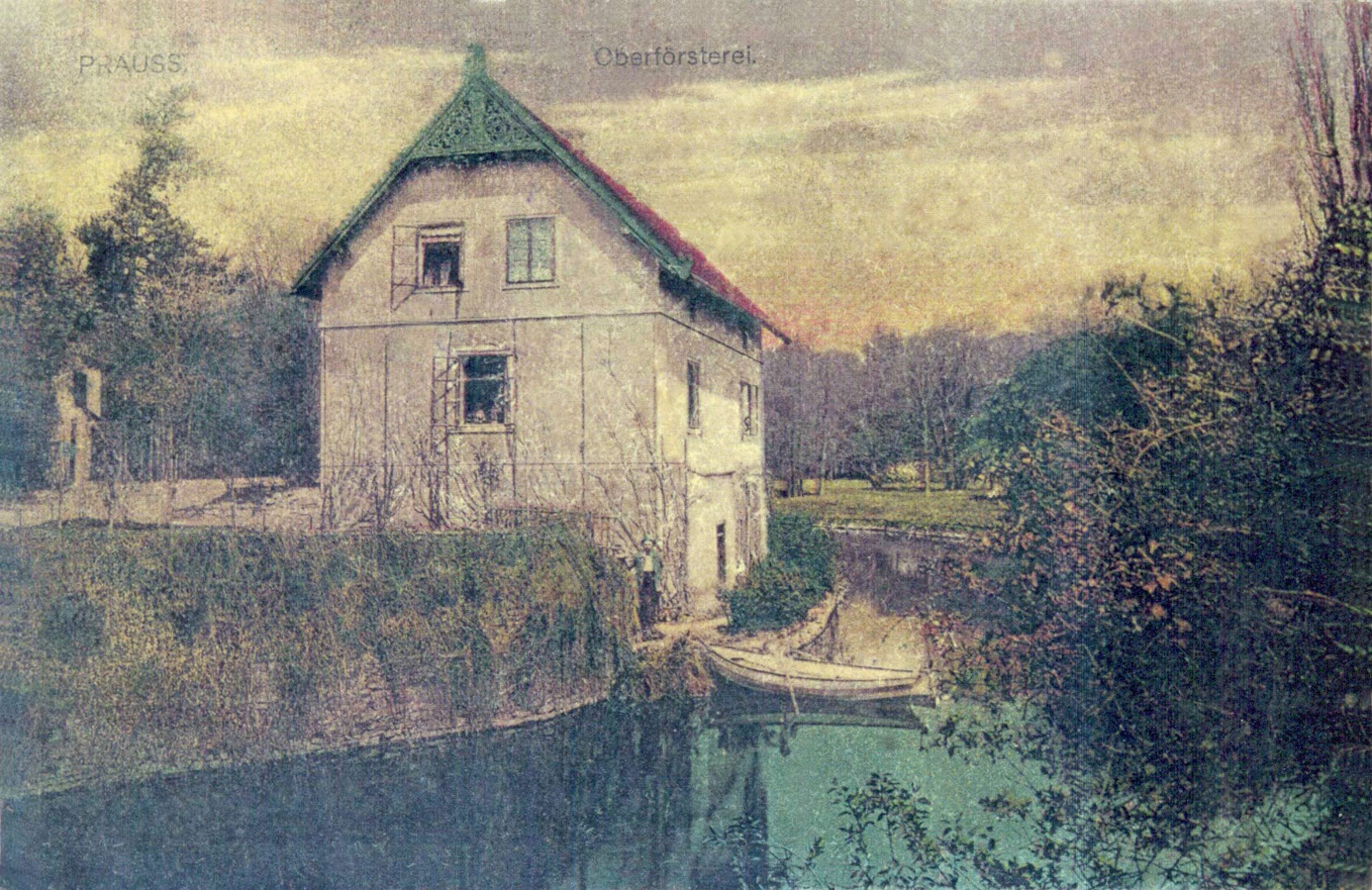 Oberförsterei am alten Wallgraben, Postkarte vor dem 1. Weltkrieg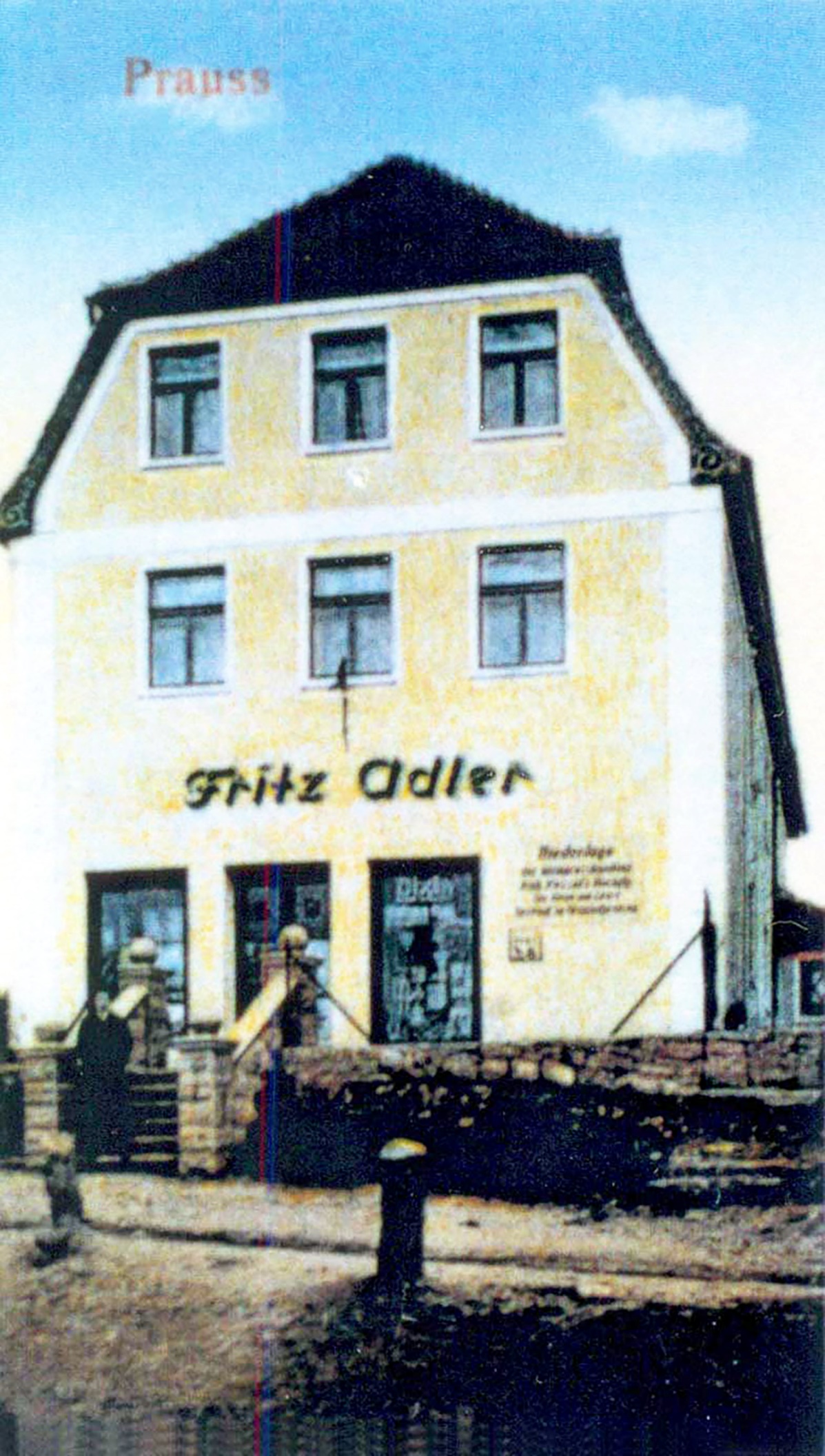 